ПроектАДМИНИСТРАЦИЯ МУНИЦИПАЛЬНОГО ОБРАЗОВАНИЯ«ГОРОД САРАТОВ»ПОСТАНОВЛЕНИЕО внесении изменений в постановлениеадминистрации муниципального образования «Город Саратов» от 26 августа 2015 № 2265 «О предоставлении субсидий на финансовое обеспечение (возмещение) затрат на бесперебойноефункционирование объектов электро-, тепло-, газо-, водоснабжения и водоотведения, находящихся в муниципальной собственности и закрепленных на праве хозяйственного ведения»В соответствии со статьей 78 Бюджетного кодекса Российской Федерации, решением Саратовской городской Думы от 18.12.2014 № 42-473 «О бюджете муниципального образования «Город Саратов» на 2015 год»      постановляю:1. Внести в постановление администрации муниципального образования «Город Саратов» от 26 августа 2015 г. № 2265 «О предоставлении субсидий на финансовое обеспечение (возмещение) затрат на бесперебойное функционирование объектов электро-, тепло-, газо-, водоснабжения и водоотведения, находящихся в муниципальной собственности и закрепленных на праве хозяйственного ведения» следующие изменения: 1.1. Раздел 5.4. приложения к постановлению изложить в новой редакции:«5.4. В целях осуществления контроля за использованием субсидии в соответствии с целями ее предоставления получатель субсидии ежемесячно до 25 числа месяца, следующего за расчетным, представляет в Комитет:- выписку о доходах и расходах по субсидируемой и тарифицируемой деятельности из журнала - главной книги;- выписку о прочих доходах от безвозмездного поступления основных средств из журнала - главной книги;- выписку по единому налогу, уплачиваемому при применении упрощенной системы налогообложения, или налогу на прибыль, уплачиваемому при применении общей системы налогообложения,  из журнала - главной книги;- выписку о прочих расходах из журнала - главной книги;- копии договоров и актов выполненных работ по субсидируемой деятельности;- перечень объектов электро-, тепло-, газо-, водоснабжения и водоотведения, закрепленных на праве хозяйственного ведения, используемый в субсидируемой деятельности.»;1.2. Пункт 3 приложения у Положению изложить в новой редакции:2. Ответственность за целевое использование субсидий возложить на комитет по жилищно-коммунальному хозяйству администрации муниципального образования «Город Саратов» и получателя субсидии.3. Комитету по общественным отношениям, анализу и информации администрации муниципального образования «Город Саратов» опубликовать настоящее постановление в средствах массовой информации.4. Контроль за исполнением настоящего постановления возложить на заместителя главы администрации муниципального образования «Город Саратов» по городскому хозяйству.Глава администрации муниципального образования «Город Саратов»                                                                    А.Г. БуренинЛист согласованияпроекта постановления администрации муниципального образования«Город Саратов» «О внесении  изменений в постановление администрации муниципального образования «Город Саратов» от 26 августа 2015 № 2265 «Опредоставлении субсидий на финансовое обеспечение (возмещение) затрат на бесперебойное функционирование объектов электро-, тепло-, газо-, водоснабжения и водоотведения, находящихся в муниципальной собственности и закрепленных на праве хозяйственного ведения»Проект постановления администрации муниципального образования «Город Саратов» внесен комитетом по ЖКХ                    Согласовано: О.Г.Кормилицына, 26-46-80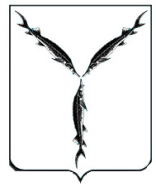 АДМИНИСТРАЦИЯ  МУНИЦИПАЛЬНОГО ОБРАЗОВАНИЯ «ГОРОД  САРАТОВ»КОМИТЕТ ПО ЖИЛИЩНО-КОММУНАЛЬНОМУ ХОЗЯЙСТВУ_______________№ _________________	        410012 г. Саратов, ул. им. А. М.Горького, 48						       тел.: (8-845-2)   27-87-54На ________________ от _________                факс: (8-845-2) 27-87-54Пояснительная запискак проекту постановления главы администрации муниципального образования «Город Саратов» «О внесении  изменений в постановление администрации муниципального образования «Город Саратов» от 26 августа 2015 № 2265 «Опредоставлении субсидий на финансовое обеспечение (возмещение) затрат на бесперебойное функционирование объектов электро-, тепло-, газо-, водоснабжения и водоотведения, находящихся в муниципальной собственности и закрепленных на праве хозяйственного ведения»На основании статьи 78 Бюджетного кодекса Российской Федерации субсидии юридическим лицам (за исключением субсидий государственным (муниципальным) учреждениям), индивидуальным предпринимателям, физическим лицам – производителям товаров, работ, услуг предоставляются в случаях и порядке, предусмотренных решением о местном бюджете и принимаемыми в соответствии с ним муниципальными правовыми актами. Решением Саратовской городской Думы от 18.12.2014 № 42-473 «О бюджете муниципального образования «Город Саратов» на 2015 год» предусмотрены субсидии на финансовое обеспечение (возмещение) затрат на бесперебойное функционирование объектов электро-, тепло-, газо-, водоснабжения и водоотведения, находящихся в муниципальной собственности и закрепленных на праве хозяйственного ведения. В октябре 2015 года ожидается утверждение тарифа на тепловую энергию для потребителей получателя субсидии, в связи с чем, возникает необходимость осуществления контроля над расходами и доходами по тарифицируемой деятельности.Также внесение изменений обусловлено применяемой системой налогообложения получателя субсидии         В соответствии с частью 3 статьи 78 Бюджетного кодекса Российской Федерации муниципальные правовые акты, регулирующие предоставление субсидий юридическим лицам, индивидуальным предпринимателям, физическим лицам – производителям товаров работ, услуг, должны определять категории и (или) критерии отбора, цели, условия и порядок предоставления субсидий, порядок возврата субсидий в случае нарушения условий, установленных при их предоставлении. Предлагаемый проект постановления содержит требования данной нормы и решения о бюджете муниципального образования на 2015 год.   Председатель комитета по жилищно-коммунальному хозяйству администрации муниципального образования «Город Саратов»		                                  В.И. КарповЗаключение на проект постановления администрации муниципального образования «Город Саратов»«О внесении  изменений в постановление администрации муниципального образования «Город Саратов» от 26 августа 2015 № 2265 «Опредоставлении субсидий на финансовое обеспечение (возмещение) затрат на бесперебойное функционирование объектов электро-, тепло-, газо-, водоснабжения и водоотведения, находящихся в муниципальной собственности и закрепленных на праве хозяйственного ведения»Проект постановления администрации муниципального образования «Город Саратов» «О предоставлении субсидий на финансовое обеспечение (возмещение) затрат на бесперебойное функционирование объектов электро-, тепло-, газо-, водоснабжения и водоотведения, находящихся в муниципальной собственности и закрепленных на праве хозяйственного ведения» соответствует нормам действующего законодательства.Начальник отделаправовой и организационнойработы			 		                                            Е.Н. Якушева		26-03-84« «3.Единый налог, уплачиваемый при применении упрощенной системы налогообложения, или налог на добавленную стоимость и  налог на прибыль, уплачиваемые при применении общей системы налогообложения»Должность, фамилия, имя, отчество руководителя Дата поступления документаДатасогласования документаПодписьЗаместитель главы администрации муниципального образования «Город Саратов», руководитель аппарата администрации муниципального образования «Город Саратов» – В.В. ДубривныйИ.о. заместителя главы администрации муниципального образования «Город Саратов» по городскому хозяйству– С.В. ПилипенкоЗаместитель главы администрации муниципального образования «Город Саратов» по экономическим вопросам– Е.В.НожечкинаПредседатель комитета правового обеспечения администрации муниципального образования «Город Саратов» – О.Г. ТишоваИ.о. председателя комитета по финансам администрации муниципального образования«Город Саратов» – А.С. Струков Председатель комитета  по ЖКХ администрации муниципального образования «Город Саратов» – В.И. Карпов